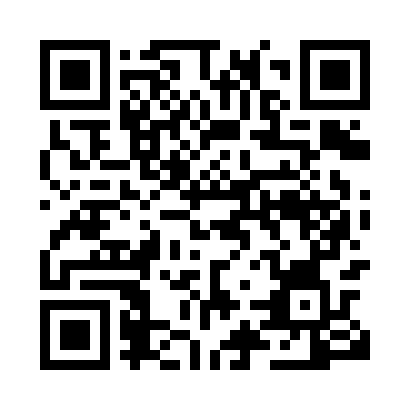 Prayer times for Kozarisce, SloveniaWed 1 May 2024 - Fri 31 May 2024High Latitude Method: Angle Based RulePrayer Calculation Method: Muslim World LeagueAsar Calculation Method: HanafiPrayer times provided by https://www.salahtimes.comDateDayFajrSunriseDhuhrAsrMaghribIsha1Wed3:495:4912:596:008:1010:022Thu3:475:4812:596:018:1110:043Fri3:455:4612:596:028:1210:064Sat3:425:4512:596:028:1410:085Sun3:405:4312:596:038:1510:106Mon3:385:4212:596:048:1610:127Tue3:365:4112:596:058:1710:148Wed3:335:3912:596:058:1910:169Thu3:315:3812:596:068:2010:1810Fri3:295:3712:596:078:2110:2011Sat3:275:3512:586:088:2210:2212Sun3:255:3412:586:088:2310:2413Mon3:225:3312:586:098:2510:2614Tue3:205:3212:586:108:2610:2815Wed3:185:3112:586:108:2710:3016Thu3:165:2912:596:118:2810:3217Fri3:145:2812:596:128:2910:3418Sat3:125:2712:596:128:3010:3619Sun3:105:2612:596:138:3210:3820Mon3:085:2512:596:148:3310:4021Tue3:065:2412:596:148:3410:4222Wed3:045:2312:596:158:3510:4423Thu3:025:2212:596:168:3610:4624Fri3:005:2212:596:168:3710:4825Sat2:585:2112:596:178:3810:5026Sun2:575:2012:596:178:3910:5127Mon2:555:1912:596:188:4010:5328Tue2:535:1812:596:198:4110:5529Wed2:515:181:006:198:4210:5730Thu2:505:171:006:208:4310:5831Fri2:485:161:006:208:4411:00